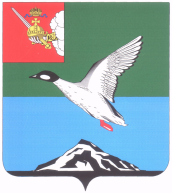 П О С Т А Н О В Л Е Н И ЕАДМИНИСТРАЦИИ ЧЕРЕПОВЕЦКОГО МУНИЦИПАЛЬНОГО РАЙОНАот 18.03.2013 № 586   г. ЧереповецО внесении изменений в постановлениеадминистрации района от 06.04.2012 № 810 «Об утверждении административного регламента предоставления муниципальной услуги по предоставлению мер социальной поддержкиотдельным категориям граждан, проживающим и работающим в сельской местности на территории района»На основании решения Муниципального Собрания Череповецкого муниципального района от 13.12.2012 № 509 «О внесении изменений в решение Муниципального Собрания района от 28.06.2012 № 248 «О социальной поддержке  отдельных категорий граждан, проживающих и работающих в сельской местности на территории района»ПОСТАНОВЛЯЮ:1. Внести в административный регламент предоставления муниципальной услуги по предоставлению мер социальной поддержки отдельным категориям граждан, проживающим и работающим в сельской местности на территории района, утвержденный постановлением администрации района              от 06.04.2012 № 810 «Об утверждении административного регламента  предоставления муниципальной услуги по предоставлению мер социальной поддержки отдельным категориям граждан, проживающим и работающим в сельской местности на территории района» (с последующими изменениями), (далее по тексту – административный регламент) следующие изменения:1.1. в пункте 1.2 административного регламента:в подпункте «а» исключить слова «медицинским и фармацевтическим работникам муниципальных учреждений здравоохранения,»;подпункт «г» изложить в новой редакции:«г) пенсионерам из числа лиц, указанных в подпунктах «а», «б», «в» настоящего пункта, а также медицинских и фармацевтических работников муниципальных учреждений здравоохранения, проработавшим в учреждениях образования, здравоохранения, социального обслуживания населения, культуры и искусства в сельской местности на территории Череповецкого муниципального района не менее 10 лет, при условии, что на момент выхода на пенсию (после 01 января 2005 года) они имели право на ежемесячную денежную выплату, установленную решениями районного Собрания представителей от 30.11.2004 № 91 «О социальной поддержке отдельных категорий граждан, проживающих и работающих в сельской местности на территории Череповецкого муниципального района» и Муниципального Собрания района от 26.02.2006 № 259 «О социальной поддержке отдельных категорий граждан, проживающих и работающих в сельской местности на территории района;»;подпункт «д» изложить в новой редакции: «д) пенсионерам из числа лиц, указанных  в подпунктах «а», «б», «в», а также медицинских и фармацевтических работников муниципальных учреждений здравоохранения, при условии предоставления им льгот по оплате жилья и коммунальных услуг по состоянию на 31 декабря 2004 года.»; абзац «е» - исключить.  1.2. пункт 1.4 административного регламента – исключить.1.3. в приложении № 1 к административному регламенту:пункт 2 дополнить подпунктом 2.9 следующего содержания:«2.9. Младший воспитатель.».пункт 3 изложить в новой редакции:«3. Медицинские работники, работающие в муниципальных образовательных учреждениях района, учреждениях социального обслуживания населения:3.1. фельдшер;3.2. медицинская сестра.».2. Настоящее постановление вступает в силу с момента его подписания и распространяется на правоотношения, возникшие с 01 января 2013 года. 3. Постановление опубликовать в газете «Сельская новь» и разместить на официальном сайте Череповецкого муниципального района в информационно-телекоммуникационной сети Интернет.По поручению главы районапервый заместитель главы района                                            А.И. Головкин